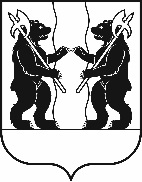 МУНИЦИПАЛЬНЫЙ СОВЕТЯрославского муниципального районаР Е Ш Е Н И Е28.03.2024                                                                                                                                № 20О внесении изменений в решение Муниципального Совета Ярославского муниципального района от 04.10.2021 № 88                                   «О Контрольно-счетной палате Ярославского муниципального района Ярославской области»Принято на заседанииМуниципального СоветаЯрославского муниципального районаот «28» марта 2024 г.В соответствии с федеральными законами от 25 декабря 2008 года 
№ 273-ФЗ «О противодействии коррупции» и от 7 февраля 2011 года № 6-ФЗ «Об общих принципах организации и деятельности контрольно-счетных органов субъектов Российской Федерации, федеральных территорий и муниципальных образований», на основании Устава Ярославского муниципального района МУНИЦИПАЛЬНЫЙ СОВЕТ ЯРОСЛАВСКОГО МУНИЦИПАЛЬНОГО РАЙОНА РЕШИЛ:Внести в решение Муниципального Совета Ярославского муниципального района от 04.10.2021 № 88 «О Контрольно-счетной палате Ярославского муниципального района Ярославской области» следующие изменения:1. В преамбуле после слов «субъектов Российской Федерации» дополнить словами «, федеральных территорий».2. В Положении о Контрольно-счетной палате Ярославского муниципального района Ярославской области:2.1. В преамбуле, в абзаце 3 пункта 3.7, абзаце 2 пункта 4.3, пунктах 4.4, 5.5 и 5.6 после слов «субъектов Российской Федерации» дополнить словами «, федеральных территорий»;2.2. Раздел 5 дополнить пунктом 5.11 следующего содержания: «5.11. Председатель Контрольно-счетной палаты освобождается от ответственности за несоблюдение ограничений и запретов, требований о предотвращении или об урегулировании конфликта интересов и неисполнение обязанностей, установленных Федеральным законом от 7 февраля 2011 года № 6-ФЗ «Об общих принципах организации и деятельности контрольно-счетных органов субъектов Российской Федерации, федеральных территорий и муниципальных образований» и другими федеральными законами в целях противодействия коррупции, в случае, если несоблюдение таких ограничений, запретов и требований, а так же неисполнение таких обязанностей признается следствием не зависящих от него обстоятельств в порядке, предусмотренном частями 3 – 6 статьи 13 Федерального закона от 25 декабря 2008 года № 273-ФЗ «О противодействии коррупции.».1.8. В пункте 7.2 слово «утверждения» заменить словом «рассмотрения», слова «публикуется в газете «Ярославский агрокурьер»» заменить словами «публикуется в сетевом издании «Ярославский агрокурьер» (http://ярагрокурьер.рф, свидетельство Федеральной службы по надзору в сфере связи, информационных технологий и массовых коммуникаций (РОСКОМНАДЗОР) о регистрации в качестве сетевого издания 
Эл № ФС 77 - 79331 от 16.10.2020)».Глава Ярославскогомуниципального района_____________Н.В. Золотников«__» _______ 2024 г.Председатель  Муниципального Совета
Ярославского муниципального района____________ Е.В. Шибаев «___» ________ 2024 г.